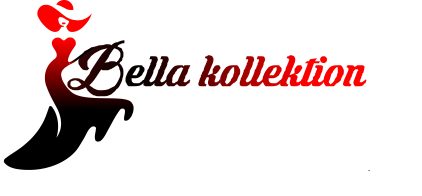 Elállási nyilatkozat(csak a szerződéstől való elállási szándék esetén töltse ki és juttassa vissza)Alulírott kijelenti, hogy eláll az alábbi áruk adásvételétől:Megrendelés időpontja:Megrendelés száma:Fogyasztó neve:Fogyasztó címe: Fogyasztó e-mail címe: Dátum:Fogyasztó aláírása:CímzettGerván-Horváth BarbaraCím8600 Siófok Bláthy Ottó u 20.4/18.E-mail címinfo@bellakollektion.huTelefonszám+36301602111